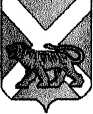 АДМИНИСТРАЦИЯСЕРГЕЕВСКОГО СЕЛЬСКОГО ПОСЕЛЕНИЯПОГРАНИЧНОГО МУНИЦИПАЛЬНОГО РАЙОНАПРИМОРСКОГО КРАЯПОСТАНОВЛЕНИЕ29.12.2018                                        с. Сергеевка                                             № 111Об утверждении  порядкапринятия и исполнения решения о применении бюджетных мер принуждения                 В соответствии  с  Постановлением Правительства Российской Федерации  от 24.10.2018 № 1268 «Об утверждении общих требований к установлению случаев и условий продления срока исполнения бюджетной меры принуждения»,  п. 4  ст. 306.2  Бюджетного кодекса Российской Федерации , администрация Сергеевского сельского поселения ПОСТАНОВЛЯЕТ:                1. Утвердить   порядок принятия и исполнения о применении бюджетных мер принуждения. 2.Обнародовать настоящее постановление на информационных стендах в помещениях администрации Сергеевского сельского поселения, библиотеки села Сергеевка и сельского клуба села Украинка и разместить на официальном сайте Сергеевского сельского поселения (адрес сайта www. sp-sergeevskoe.ru.).         3. Контроль исполнения данного  постановления оставляю за собой.Глава администрацииСергеевского сельского поселения                                                              Н.В. КузнецоваПриложение № 1к постановлению администрации Сергеевского сельского поселения                                          от 29.12.2018 г.№ 111Порядокпринятия и исполнения решения о применении бюджетных мер принужденияI. Общие положения1. Настоящий Порядок устанавливает правила принятия и исполнения администрацией Сергеевского сельского поселения (далее – администрация) решения о применении бюджетных мер принуждения совершивших предусмотренные главой 30 Бюджетного кодекса Российской Федерации бюджетные нарушения. Бюджетным кодексом Российской Федерации установлены бюджетные меры принуждения:-бесспорное взыскание суммы средств, предоставленных из одного бюджета бюджетной системы Российской Федерации другому бюджету бюджетной системы Российской Федерации;- бесспорное взыскание суммы платы за пользование средствами, предоставленными из одного бюджета бюджетной системы Российской федерации другому бюджету бюджетной системы российской Федерации;-бесспорное взыскание пеней за несвоевременный возврат средств бюджета;-приостановление(сокращение) предоставления межбюджетных трансфертов (за исключением субвенций);-передача уполномоченному по соответствующему бюджету части полномочий главного распорядителя, распорядителя и получателя бюджетных средств. 2. Настоящий Порядок подлежит применению в случае поступления в администрацию от органов муниципального финансового контроля   уведомлений о применении бюджетных мер принуждения (далее – уведомление).3. На основании поступившего уведомления принимается решение:о применении бюджетных мер принуждения;об отказе в применении бюджетных мер принуждения.Решение администрации о применении бюджетных мер принуждения (отказе в применении) принимается администрацией в форме приказа.5. Подготовку проектов приказов о применении бюджетных мер принуждения (отказе в применении) и необходимых документов для обеспечения реализации принятых администрацией решений о применении (отказе в применении) бюджетных мер принуждения осуществляет финансовый отдел.6. Бюджетные меры принуждения, предусмотренные главой 30 Бюджетного кодекса Российской Федерации, подлежат применению в течение 30 календарных дней после получения администрацией уведомления о применении бюджетных мер принуждения.В случае если последний день срока, установленного для исполнения решения о применении бюджетных мер принуждения, приходится на нерабочий день, днем окончания указанного срока считается ближайший следующий за ним рабочий день.II. Порядок принятия решения о применении (отказе в применении) бюджетных мер принуждения 7. Решение о применении бюджетных мер принуждения (отказе в применении) принимается  в течение 30 календарных дней с даты регистрации уведомления финансовым отделом. Решение о применении (отказе в применении) бюджетных мер принуждения принимается по каждому нарушению, указанному в уведомлении.8. Совершение бюджетного нарушения поселением влечет применение бюджетной меры принуждения в виде приостановления и /или сокращение предоставления межбюджетных трансфертов (за исключением субвенций). 9. Отсутствие в уведомлении оснований для применения бюджетных мер принуждения является основанием для принятия администрацией решения об отказе в применении бюджетных мер принуждения.Решение об отказе в применении бюджетных мер принуждения издается по форме согласно приложению № 1 к настоящему Порядку.Приложение № 1 к Порядку принятия и исполнения решения оприменении бюджетныхмер принужденияПРИКАЗот __________ № ___Об отказе в применении бюджетных мер принужденияНа основании уведомления ______________________________________________                              (орган государственного финансового контроля)от ___________ № _________ в связи с выявлением ______________________     (дата)       (номер)___________________________________________________________________________                     (содержание бюджетного нарушения)ПРИКАЗЫВАЮ:   1. Отказать в применении бюджетных мер принуждения к___________________________________________________________________(главный распорядитель средств бюджета муниципального образования, получатель средств бюджета муниципального образования, главный администратор доходов бюджета муниципального образования)в части ___________________________________________________________                        (содержание бюджетного нарушения)в отношении _______________________________________________________________ (межбюджетный трансферт, предоставленный из бюджета муниципального района)в связи с ________________________________________________________________.                              (основание отказа)Глава  Сергеевского сельского поселенияПриложение № 2 к Порядку принятия и исполнения решения оприменении бюджетныхмер принужденияПРИКАЗот __________ №___О применении бюджетных мер принужденияНа основании уведомления ______________________________________________                              (орган государственного финансового контроля)от ___________ № _________ в связи с выявлением ______________________     (дата)       (номер)_______________________________________________________________________                     (содержание бюджетного нарушения)ПРИКАЗЫВАЮ:   1. Применить к____________________________________________________	    (главный распорядитель средств бюджета муниципального образования, получатель средств бюджета муниципального образования, главный администратор доходов бюджета муниципального образования)меру бюджетного принуждения в виде приостановления предоставления ___________________________________________________________________________(межбюджетный трансферт, предоставленный из бюджета муниципального района )в объеме (___________________________________)  рублей ____ копеек.                  (сумма и сумма прописью)                  (сумма)    2. ____________________________________________________________________               (главный распорядитель средств бюджета муниципального района)приостановить с ________ 20___ г. предоставление вышеуказанных межбюджетных трансфертов бюджету______________________________________________________.                               (муниципальное образование) Глава  Сергеевского сельского поселения.